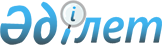 Аудандық мәслихаттың 2020 жылғы 6 қаңтардағы № 426 "2020-2022 жылдарға арналған Ақсай ауылдық округ бюджетін бекіту туралы" шешіміне өзгерістер енгізу туралы
					
			Мерзімі біткен
			
			
		
					Ақтөбе облысы Темір аудандық мәслихатының 2020 жылғы 27 мамырдағы № 475 шешімі. Ақтөбе облысының Әділет департаментінде 2020 жылғы 5 маусымда № 7153 болып тіркелді. Мерзімі өткендіктен қолданыс тоқтатылды
      Қазақстан Республикасының 2008 жылғы 4 желтоқсандағы Бюджет кодексінің 9–1, 109-1 баптарына, Қазақстан Республикасының 2001 жылғы 23 қаңтардағы "Қазақстан Республикасындағы жергілікті мемлекеттік басқару және өзін-өзі басқару туралы" Заңының 6 бабына сәйкес, Темір аудандық мәслихаты ШЕШІМ ҚАБЫЛДАДЫ:
      1. Аудандық мәслихаттың 2020 жылғы 6 қаңтардағы № 426 "2020-2022 жылдарға арналған Ақсай ауылдық округ бюджетін бекіту туралы" (нормативтік құқықтық актілерді мемлекеттік тіркеу Тізілімінде № 6744 тіркелген, 2020 жылғы 24 қаңтарда Қазақстан Республикасы нормативтік құқықтық актілерінің электрондық түрдегі эталондық бақылау банкінде жарияланған) шешіміне келесідей өзгерістер енгізілсін:
      1 тармақта:
      1) тармақшада:
      кірістер - "34 813" сандары "37 413" сандарымен ауыстырылсын;
      трансферттер түсімдері - "30 084" сандары "32 684" сандарымен ауыстырылсын;
      2) тармақшада:
      шығындар - "34 813" сандары "37 413" сандарымен ауыстырылсын;
      5 тармақта:
      "1 500" сандары "4 100" сандарымен ауыстырылсын.
      2. Көрсетілген шешімдегі 1-қосымша осы шешімдегі қосымшаға сәйкес жаңа редакцияда жазылсын.
      3. "Темір аудандық мәслихатының аппараты" мемлекеттік мекемесіне заңнамада белгіленген тәртіппен осы шешімді Ақтөбе облысының Әділет департаментінде мемлекеттік тіркеуді қамтамасыз етсін.
      4. Осы шешім 2020 жылдың 1 қаңтарынан бастап қолданысқа енгізіледі. 2020 жылға арналған Ақсай ауылдық округ бюджеті
					© 2012. Қазақстан Республикасы Әділет министрлігінің «Қазақстан Республикасының Заңнама және құқықтық ақпарат институты» ШЖҚ РМК
				
      Темір аудандық мәслихатының сессия төрағасы

      Б. Отарбаев

      Темір аудандық мәслихатының хатшысы

      Б. Избасов
Темір аудандық мәслихатының2020 жылғы 27 мамырдағы№ 475 шешіміне қосымшаТемір аудандық мәслихатының2020 жылғы 6 қаңтардағы№ 426 шешіміне 1-қосымша
Санаты
Сыныбы
Кіші сыныбы
Атауы
Атауы
Сомасы (мың теңге)
I. Кірістер
I. Кірістер
37 413
1
Салықтық түсімдер
Салықтық түсімдер
4 319
01
Табыс салығы
Табыс салығы
460
1
Корпоративтік табыс салығы
Корпоративтік табыс салығы
140
2
Жеке табыс салығы
Жеке табыс салығы
320
04
Меншiкке салынатын салықтар
Меншiкке салынатын салықтар
3 759
1
Мүлiкке салынатын салықтар
Мүлiкке салынатын салықтар
188
3
Жер салығы
Жер салығы
145
4
Көлiк құралдарына салынатын салық
Көлiк құралдарына салынатын салық
3 426
05
Тауарларға, жұмыстарға және қызметтерге салынатын iшкi салықтар
Тауарларға, жұмыстарға және қызметтерге салынатын iшкi салықтар
100
4
Кәсiпкерлiк және кәсiби қызметтi жүргiзгенi үшiн алынатын алымдар
Кәсiпкерлiк және кәсiби қызметтi жүргiзгенi үшiн алынатын алымдар
100
2
Салықтық емес түсiмдер
Салықтық емес түсiмдер
410
01
Мемлекеттік меншіктен түсетін кірістер
Мемлекеттік меншіктен түсетін кірістер
210
5
Мемлекет меншігіндегі мүлікті жалға беруден түсетін кірістер
Мемлекет меншігіндегі мүлікті жалға беруден түсетін кірістер
210
06
Басқа да салықтық емес түсiмдер
Басқа да салықтық емес түсiмдер
200
1
Басқа да салықтық емес түсiмдер
Басқа да салықтық емес түсiмдер
200
4
Трансферттердің түсімдері
Трансферттердің түсімдері
32 684
02
Мемлекеттiк басқарудың жоғары тұрған органдарынан түсетiн трансферттер
Мемлекеттiк басқарудың жоғары тұрған органдарынан түсетiн трансферттер
32 684
3
Аудандардың (облыстық маңызы бар қаланың) бюджетінен трансферттер
Аудандардың (облыстық маңызы бар қаланың) бюджетінен трансферттер
32 684
Функционалдық топ
Кіші функция
ББ әкімшісі
Бағдарлама
Атауы
Сомасы (мың теңге)
II. Шығындар
37 413
01
Жалпы сипаттағы мемлекеттiк қызметтер
29 213
1
Мемлекеттiк басқарудың жалпы функцияларын орындайтын өкiлдi, атқарушы және басқа органдар
29 213
124
Аудандық маңызы бар қала, ауыл, кент, ауылдық округ әкімінің аппараты
29 213
001
Аудандық маңызы бар қала, ауыл, кент, ауылдық округ әкімінің қызметін қамтамасыз ету жөніндегі қызметтер
28 463
022
Мемлекеттік органның күрделі шығыстары
750
07
Тұрғын үй-коммуналдық шаруашылық
7 200
3
Елді-мекендерді көркейту
7 200
124
Аудандық маңызы бар қала, ауыл, кент, ауылдық округ әкімінің аппараты
7 200
008
Елді мекендердегі көшелерді жарықтандыру
2 500
009
Елді мекендердің санитариясын қамтамасыз ету
4 000
011
Елді мекендерді абаттандыру мен көгалдандыру
700
13
Басқалар
1000
9
Басқалар
1000
124
Аудандық маңызы бар қала, ауыл, кент, ауылдық округ әкімінің аппараты
1000
040
Өңірлерді дамытудың 2025 жылға дейінгі мемлекеттік бағдарламасы шеңберінде өңірлерді экономикалық дамытуға жәрдемдесу бойынша шараларды іске асыруға ауылдық елді мекендерді жайластыруды шешуге арналған іс-шараларды іске асыру
1000
ІІІ.Таза бюджеттік кредиттеу
0
Бюджеттік кредиттер
0
Санаты
Cыныбы
Кіші сыныбы
Атауы
Атауы
Сомасы (мың теңге)
5
Бюджеттік кредиттерді өтеу
Бюджеттік кредиттерді өтеу
0
01
Бюджеттік кредиттерді өтеу
Бюджеттік кредиттерді өтеу
0
1
Мемлекеттік бюджеттен берілген бюджеттік кредиттерді өтеу
Мемлекеттік бюджеттен берілген бюджеттік кредиттерді өтеу
0
Функционалдық топ
Кіші функция
ББ әкімшісі
Бағдарлама
Атауы
Сомасы (мың теңге)
IV. Қаржы активтерімен жасалатын операциялар бойынша сальдо
0
V. Бюджет тапшылығы
0
VІ. Бюджет тапшылығын қаржыландыру
0
Санаты
Сыныбы
Кіші сыныбы
Атауы
Атауы
Сомасы (мың теңге)
8
Бюджет қаражатының пайдаланылатын қалдықтары
Бюджет қаражатының пайдаланылатын қалдықтары
0
01
Бюджет қаражаты қалдықтары
Бюджет қаражаты қалдықтары
0
1
Бюджет қаражатының бос қалдықтары
Бюджет қаражатының бос қалдықтары
0